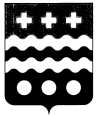 ДУМА МОЛОКОВСКОГО МУНИЦИПАЛЬНОГО ОКРУГАТВЕРСКОЙ ОБЛАСТИР Е Ш Е Н И Епгт Молоково  В соответствии Федеральным законом от 25.12.2008 № 273-ФЗ «О противодействии коррупции»,  Законом Тверской области от 15.07.2015 № 76-ЗО «Об отдельных вопросах, связанных с осуществлением полномочий лиц, замещающих муниципальные должности в Тверской области», Дума Молоковского муниципального округа  РЕШИЛА:1. Внести изменения в Положение об особенностях правового статуса и гарантиях осуществления полномочий лиц, замещающих муниципальные должности в Молоковском муниципальном округе, утвержденное решением Думы Молоковского муниципального округа № 43 от 20.12.2021 (далее – Положение):1.1. Пункт 2.1 статьи 13 Положения изложить в следующей редакции:«2.1. За счет средств межбюджетного трансферта из областного бюджета Тверской области, предоставленного бюджету Молоковского муниципального округа Тверской области по результатам комплексной оценки эффективности деятельности органов местного самоуправления муниципальных образований Тверской области, Главе  Молоковского муниципального округа Тверской области осуществляются выплаты стимулирующего характера в размере не более  1/2  доли второй части дотации, предоставляемой бюджету Молоковского муниципального округа Тверской области из областного бюджета Тверской области (с учетом начислений на выплаты на оплату труда).При осуществлении указанных выплат стимулирующего характера Главе Молоковского муниципального округа Тверской области учитываются результаты комплексной оценки эффективности деятельности органов местного самоуправления муниципальных образований Тверской области, осуществленной исполнительными органами государственной власти Тверской области.Указанные стимулирующие выплаты Главе Молоковского муниципального округа Тверской области оформляются решением Думы Молоковского муниципального округа Тверской области и распоряжением Администрации Молоковского муниципального округа Тверской области».2. Настоящее решение подлежит официальному опубликованию и размещению на официальном сайте Администрации Молоковского муниципального округа в информационно-телекоммуникационной сети «Интернет».Глава Молоковского муниципального округа                             А.П. Ефименко                                Председатель Думы МолоковскогоМуниципального округа                                                                Л.А. Бойцова27.12.2022                                 №  129О внесении изменений в Положение об особенностях правового статуса и гарантиях осуществления полномочий лиц, замещающих муниципальные должности в Молоковском муниципальном округе